Family Code of Conduct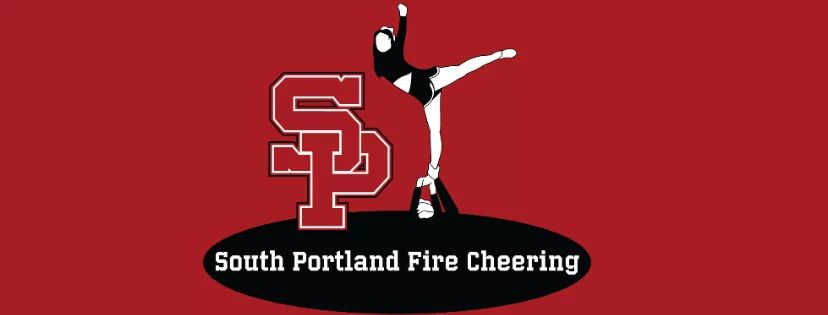 SPFC is a member of the Maine Youth Cheerleading Coaches Association (MYCCA) and is therefore required to have an athlete and parent Code of Conduct. I hereby pledge to provide positive support, care, and encouragement for my athlete, their team, their coaches, and the SPFC program by following this Code of Conduct:I agree to encourage good sportsmanship by demonstrating positive support for all athletes, coaches, and officials at every competition, practice, or other event. I agree to insist that my child practices/competes in a safe and healthy environment. I agree to provide support for coaches and volunteers working with my child to provide a positive, enjoyable experience for all.I agree to demand a drug, tobacco, and alcohol-free sports environment for my athlete and agree to assist by refraining from their use at all practices, competitions, and events. I agree to remember SPFC is an inclusive program and does not have any skill requirements for any teams.I agree to do my very best to make youth cheerleading fun for my child.I agree to have my athlete treat other athletes, coaches, fans, and officials with respect regardless of race, sex, creed, or ability.I agree to help my athlete enjoy the youth cheerleading experience by being a respectful fan. I will insist that my athlete’s coach agrees to the Coaches’ Code of Ethics Pledge.Communication and Professionalism:I will never criticize, ridicule, or demean an opposing team, its athletes, coaches, or fans by word or gesture.I will never participate in publication or commentary on social media platforms any content that could be deemed derogatory about MYCCA, SPFC, coaches, athletes, officials, or opposing teams/coaches.I will represent SPFC in a professional manner at all times.I will comply with the decisions of directors, coaches, and officials and observe all rules, policies, procedures, as established or endorsed by the MYCCA league. Social Media Expectations:Athletes, coaches, parents, and volunteers must follow the code of conduct standards when publishing and/or commenting on social media while representing SPFC, or when it could be reasonably inferred they are acting in their capacity as a representative of SPFC. 